Baccalauréat ProfessionnelSYSTÈMES NUMÉRIQUESOption A  SÛRETÉ ET SÉCURITÉ DES INFRASTRUCTURES DE L’HABITAT ET DU TERTIAIRE (SSIHT)ÉPREUVE E2 – ÉPREUVE TECHNOLOGIQUE ANALYSE D’UN SYSTÈME NUMÉRIQUE SESSION 2022Le sujet comporte 4 parties :Partie 1 - Étude du système de sécurité incendie Partie 2 - Étude du système de d’éclairage de sécurité Partie 3 - Étude du système d’alarme intrusion Partie 4 - Étude du système de contrôle d’accès et de vidéosurveillance Mise en situation et présentation du projetLe sujet portera sur le musée Conservatoire de la Vie Agricole et Rurale de l’Oise situé à HETOMESNIL à une trentaine de kilomètres au nord de BEAUVAIS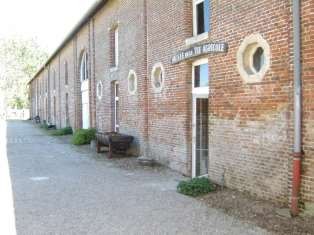 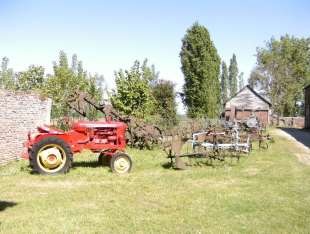 Situé dans l'Oise, Hétomesnil étend son territoire au pied d'une colline sablonneuse et boisée. Elle fait partie de la Communauté de Commune de Picardie Verte, proche de Crèvecœur le Grand.Les collections du musée se sont constituées au fil des années par les dons d'objets, du tablier de lavandière à la charrue brabant double. Seule la collection Villette comprenant 2000 objets « racontant la vie des artisans » a été acheté il y a 20 ans.Trois thèmes peuvent être distingués :La vie quotidienne,L’agriculture,L’artisanat et les savoir-faire.La collection complète est estimée à 10 000 objets et près d'un quart de ces objets sont exposés.Suite à une visite de la commission de sécurité, le rapport fait état de l’obligation de remettre en conformité les systèmes de sécurité.En complément, le conseil d’administration a validé l’installation d’un système de contrôle d’accès, de vidéo surveillance et d’alarme intrusion.En tant que technicien, vous serez amené à intervenir sur le site afin d’y effectuer les travaux de rénovation et d’installation de ces équipements. En vue de mener dans les meilleures conditions ces opérations, il vous est demandé de faire un travail de préparation.Description des ressources techniques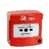 Système de Sécurité IncendieLe musée étant classé ERP, il sera équipé d’un système de sécurité incendie de catégorie C. Le musée peut réglementairement recevoir 300 personnes  au maximum, personnel compris. L’établissement est susceptible d’accueillir des personnes handicapées. Tous les appareils qui composent le SSI sont de marque EATON COOPER.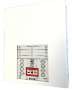 Système d’Eclairage de sécuritéPour les mêmes raisons, le musée doit être également équipé d’un système d’éclairage de sécurité. Le système actuel étant obsolète, il sera remplacé par un système équipé, entre autres, de BAES adressables de la gamme URA. L’installation sera supervisée par un ordinateur équipé du logiciel URAVISION.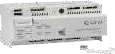 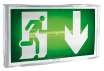 Système d’alarme intrusion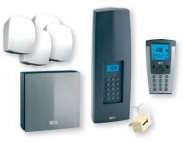 L’établissement sera équipé d’un système d’alarme intrusion filaire (BUS) du fabricant DELTA DORE composé d’une centrale avec transmetteur téléphonique intégré, de plusieurs détecteurs infrarouges, de détecteurs d’ouverture magnétique, d’un clavier info-commande et de sirènes intérieure et extérieure.Système de contrôle d’accès et de vidéosurveillance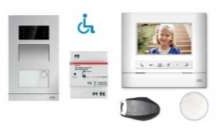 Le musée sera également équipé d’un système de contrôle d’accès et de vidéosurveillance de la gamme ABB WELCOME, composé d’une platine de rue, d’un poste intérieur avec moniteur vidéo, d’un poste intérieur audio, d’une centrale VIGIK, de caméras et de divers accessoires.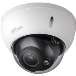 Travail demandéPartie 1 – Étude du système de sécurité incendieExtrait du CCTP : l’installation comprendra :Un équipement d’alarme incendie dont le type sera défini à l’étude ;Des déclencheurs manuels ;Des blocs autonomes d’alarme sonore ;Des dispositifs d’alarme lumineux.Le tableau d’alarme sera installé à l’accueil de l’établissement.Les déclencheurs manuels seront de type « coffret saillie à membrane déformable avec voyant », IP 40 minimum, de couleur rouge en matière ABS avec clé de test et essai, à surveillance de fin de ligne avec résistance. Ils seront installés à 1.30 m du sol.Diffusion de l’alarme :les diffuseurs sonores devront être audibles en tout point des locaux ;la diffusion sonore s’effectuera par des avertisseurs sonores (BAAS) ou lumineux (BAAL à flash rouge) dans certains cas ;les diffuseurs sonores seront de classe B. Ils seront conformes à la norme AFNOR32.001 12 V 90 dB à 2 m.Question 1 - Donner la signification de l’acronyme E.R.P dont fait partie le musée.Pour répondre aux questions suivantes, cf. ANNEXE N°2.Question 2 - Déterminer la nature de l’activité et le type d’établissement.L’effectif total de l’établissement étant, au maximum, de 300 personnes.Question 3 - Déterminer la catégorie de l’établissement. Justifier votre réponse.Question 4 - Déterminer le type d’équipement d’alarme nécessaire pour cet établissement.Justifier votre réponse en avançant deux arguments.L’installation qui sera réalisée dans le « Musée » est basée sur un « BAAS Pr Planète ». Question 5 - Justifier ce choix de matériel par rapport au classement effectué précédemment (cf. ANNEXE N°3).Question 6 - Choisir la référence du « BAAS Pr Planète » nécessaire à l’installation, à l’aide du nombre de boucles de DM. (Cf. ANNEXES N°3 et N°4). Justifier votre réponse.Question 7- Déterminer la référence des déclencheurs manuels à utiliser pour ce système (cf. ANNEXE N°3 et CCTP).Question 8- Implanter sur le document réponse DR1, les déclencheurs manuels situés dans la salle d’exposition de l’étage en utilisant la légende fournie sur le document. (cf. ANNEXE N°5).Question 9- Déterminer la section de câble à utiliser pour raccorder les déclencheurs manuels. (Cf. ANNEXE N°3).Question 10 - Compléter le schéma de câblage de la boucle de DM n°4 (B4) de la salle d’exposition, sur le document réponse DR2. (Cf. ANNEXE N°7 et CCTP)Question 11 - Préciser ce qui doit être connecté sur les boucles de DM non utilisées (cf. ANNEXE N°7).Question 12 - Compléter le schéma de câblage du document réponse DR2, concernant les boucles de DM non utilisées (B7 et B8).Le type de déclencheur manuel utilisé dans l’installation nécessite un réglage au niveau du BAAS Pr.Question 13 - Représenter la position du switch correspondant.1	2	3	4	5	6	7	8	9	10	11	12Question 14- Rappeler les exigences du point n°5 de l’article GN8. (Cf. ANNEXE N°6).Question 15 - Choisir la référence du BAAL permettant de répondre aux exigences du point 5 et du CCTP.(Cf. ANNEXE N°3).Question 16 - Implanter sur le plan du Rdc, document réponse DR3, les diffuseurs lumineux (BAAL Planète) permettant d’assurer la diffusion du signal d’évacuation (utiliser la légende fournie).Question 17 - Compléter le schéma de câblage, sur le document réponse DR2, représentant le raccordement des diffuseurs lumineux (BAAL Planète).Partie 2 – Étude du système d’éclairage de sécuritéExtrait du CCTP : le musée comporte plusieurs locaux répartis sur une superficie importante. (15 000 m²). D’autre part, il est envisagé d’acquérir d’autres bâtiments.Le choix du remplacement du système d’éclairage de sécurité existant, obsolète, s’est porté sur un système adressable du fabricant URA qui est composé :De disjoncteurs ;D’une centrale URAVISION ;D’une télécommande ;De BAES d’évacuation à LED gamme Uralife ;De BAES ambiance à LED gamme Uralife ;D’un report de télécommande avec contact inverseur.Question 18 - Donner la signification de l’acronyme BAES.Question 19 - Donner l’avantage d’un système adressable par rapport à un système conventionnel dans le cadre d’une intervention de maintenance.Question 20 - Indiquer le repère et l’adresse des blocs se trouvant dans l’accueil et dans la forge. (cf. ANNEXES N°1 et N°8).Question 21 - Entourer, si besoin, le ou les DIP switch qu’il faudra basculer sur ON afin que chaque bloc ait l’adresse déterminée à la question précédente. (ON = 1 ; OFF = 0)BAES de l’accueil	BAES de la forge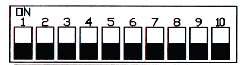 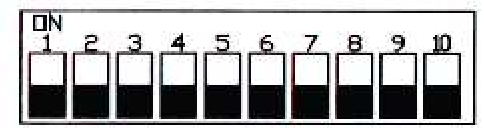 MSB	AUCUN	LSBDans toute installation d’éclairage de sécurité, une télécommande est obligatoire.Question 22 - Indiquer son rôle dans l’installation.Question 23 - Après avoir recensé le nombre de BAES, justifier la possibilité de n’installer qu’une seule centrale. (Cf ANNEXES N°4 et N°9).Question 21 - Donner la désignation du câble à utiliser pour le raccordement des blocs à la centrale.Les BAES évacuation et ambiance sont montés en saillie.Question 25 - Préciser la référence des blocs d’évacuation et d’ambiance à utiliser (cf. ANNEXE N°10).Question 26 - Donner deux avantages à utiliser des blocs de type LED plutôt que des blocs à lampes ou à tubes fluorescents.Question 27 - Compléter le schéma de câblage partiel du système d’éclairage de sécurité (cf. ANNEXE N°9).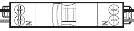 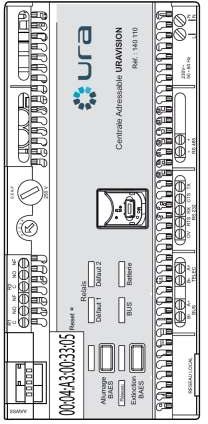 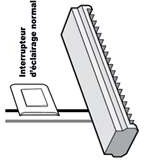 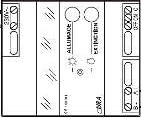 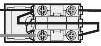 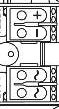 Système Alarme intrusionExtrait du CCTP : ce système comprendra :1 centrale avec transmetteur téléphonique RTC ;1 clavier de commande BUS ;5 sirènes intérieures BUS ;14 détecteurs infrarouges BUS ;2 détecteurs magnétiques d’ouvertures.Tous ces appareils sont de marque DELTA DORE, de la gamme Safetal, exceptés les détecteurs magnétiques de marque LEGRAND.Remarque : un point est un élément pouvant être raccordé sur la ligne BUS (exemple : clavier, détecteurs…).Sur tous les appareils de l’installation.	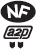 Question 28 - Rédiger la signification complète de ce logo (cf. ANNEXE N°11).Question 2.3.1Question 29 - Choisir avec l’aide du CCTP, le type de centrale qu’il faut installer. Justifier votre réponse (cf. ANNEXE N°12).Question 30 - Préciser le nombre d’éléments maximum pouvant être reliés sur la ligne BUS de cette centrale.Question 31 - Indiquer à l’aide du CCTP, le nombre de points devant être raccordés sur la ligne BUS de la centrale (cf. ANNEXE N°12). Détailler la réponse.Question 32 - Indiquer Justifier que le modèle prévu convient.Question 33 - Indiquer l’indice de protection de la sirène SIB contre les corps solides et liquides et en donner la signification précise (cf. ANNEXES N°13 et N°14).Question 34 - Déterminer si cette sirène peut être installée à l’extérieur. Justifier votre réponse.Une partie de l’installation électrique de l’établissement ayant été rénovée récemment, du câble 5 x 2,5 mm² non utilisé et en quantité suffisante est disponible.Question 35 - Préciser si ce câble est préconisé pour raccorder les produits devant être connectés sur la ligne BUS. Justifier votre réponse (cf. ANNEXE N°13).Les détecteurs magnétiques Z6 et Z7 doivent être raccordés sur les entrées filaires E1 et E2. Tous les autres appareils sont à raccorder sur la ligne BUS de la centrale.Question 36 - Compléter le schéma partiel de l’installation en incluant l’alimentation du secteur, et respecter impérativement l’ordre de Z1 à Z5 pour la ligne BUS (cf. ANNEXE N°13).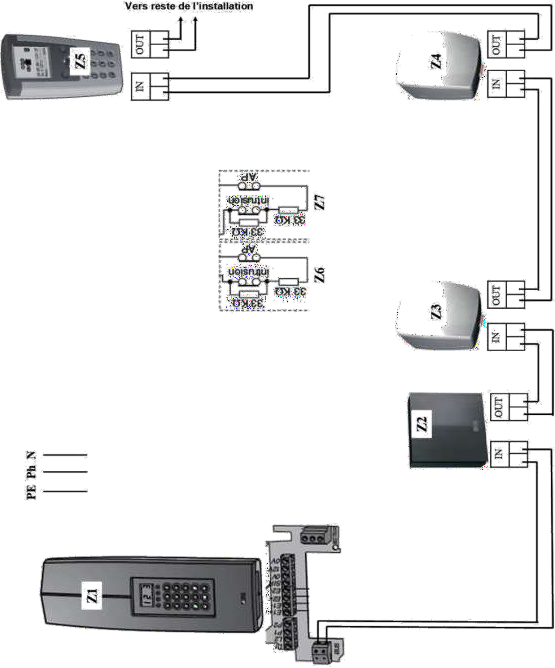 Pour laisser le temps au personnel de désarmer le système, les détecteurs infra-rouges de l’accueil doivent être temporisés.Question 37 - Choisir le bon switch et le paramétrer (cf. ANNEXES N°15).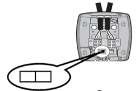 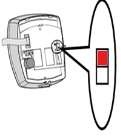 Le dernier appareil de la ligne BUS est un détecteur infra-rouge.Question 38 - Choisir le bon switch et le paramétrer.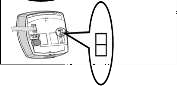 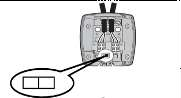 La configuration des entrées filaires devra être la suivante :Type d’entrée : intrusion + autoprotection ;Technologie de l’entrée : NF(normalement fermé).Question 39 - Indiquer les valeurs qu’il faut affecter à F0, F1 et F2 pour obtenir la configuration désirée (Cf. ANNEXE N°13).Un court-circuit se produit dans la ligne BUSQuestion 40 - Préciser par quel moyen la centrale indiquera ce défaut.Un utilisateur a le code 9347. Cet utilisateur est victime d’une agression. Son agresseur lui impose de désactiver l’alarme.Question 41 - Préciser le code que devra composer la victime afin de signaler cette agression, sans déclencher les sirènes. Indiquer le voyant de la centrale qui s’allumera lorsque le code aura été composé.Partie 4 – Étude du système de contrôle d’accès et de vidéo surveillanceExtrait du CCTP : l’installation comprendra essentiellement des produits de la gamme ABB Welcome.Une platine de rue située à proximité du portail, comprenant :Un module caméra ;Un module audio avec bouton poussoir d’appel.Une gâche électrique à rupture de courant ;Un moniteur vidéo intérieur mains libres de 4.3’’ avec boucle inductive, placé à l’accueil ;Un poste audio avec combiné et boucle inductive, placé également à l’accueil ;Un tableau électrique, constitué de :Un disjoncteur différentiel 30mA ;Deux disjoncteurs divisionnaires ;Une alimentation régulée 230V alternatif / 12V continu ;Une unité centrale compacte ;Un répartiteur vidéo (interface caméra).Deux caméras dômes anti-vandalisme extérieures analogiques surveillant l’enceinte de l’établissement.Question 42 - Choisir le code article du moniteur vidéo qu’il faudra installer (cf. ANNEXE N°16).Question 43 - Indiquer si le modèle choisi est adapté au personnes malentendantes. Justifier votre réponse.L’appareil sauvegarde deux images par appel.Question 44 - Calculer le nombre d’appels possibles avant que ne s’effacent les images plus anciennes.Question 45 - Choisir le code article du poste audio qu’il faudra installer.Le moniteur vidéo est l’appareil Maitre. Le poste audio est le dernier appareil sur la ligne BUS.Question 46 - Colorier la position des Dip-Switch M/S, RC du moniteur et du poste audio correspondant à la configuration désirée (cf. ANNEXE N°17).Poste audio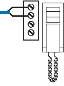 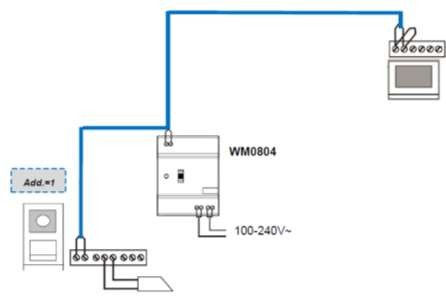 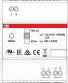 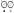 ONDeux caméras dôme analogiques anti-vandalisme surveillent l’extérieur de l’enceinte de l’établissement. Dans l’armoire électrique il y a une alimentation régulée 230/12 V DC - 1A.On souhaite vérifier le dimensionnement de cette alimentation.Question 47- Justifier la nécessité de l’alimentation régulée. (Cf ANNEXE N°18).Question 48 - Calculer la puissance consommée par les deux caméras.Rappel P = U x IQuestion 49 - Calculer l’intensité de courant nécessaire pour alimenter les 2 caméras.Question 50 - Conclure sur le dimensionnement de cette alimentation régulée.Question 51 - Indiquer le type de câble, son impédance ainsi que le type de connecteurs à utiliser pour transmettre les images vidéo des caméras (cf. ANNEXE N°18).Question 52 - Indiquer si ces caméras peuvent visionner de nuit. Justifier votre réponse.On souhaite intégrer les caméras au système ABB WelcomeQuestion 53 - Indiquer quel élément permet d’intégrer ces caméras avec le système ABB Welcome (Cf ANNEXES N°18 et N°19).Question 54 - Compléter le schéma de câblage comprenant les deux caméras, l’interface, la centrale WM 0804 et l’alimentation régulée 230/12VDC.L’alimentation secteur 230V AC ne sera pas à représenter. (Cf. ANNEXE N°19).CentraleWM0804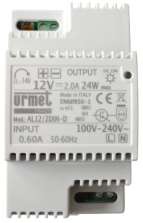 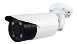 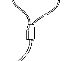 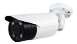 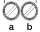 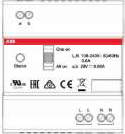 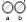 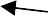 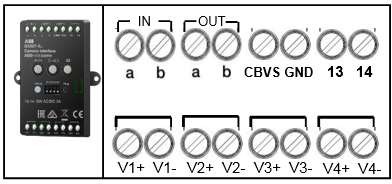 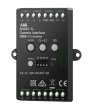 230v ACM2308Signal Vidéo+12VDC+Signal Vidéo +12VDC+Alimentation Régulée 12v DCCaméra 1	Caméra 230 V ACDocument réponse DR1Question 8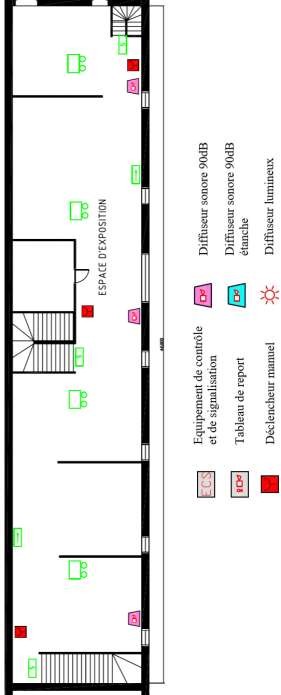 Document réponse DR2Question 10Question 12Question 17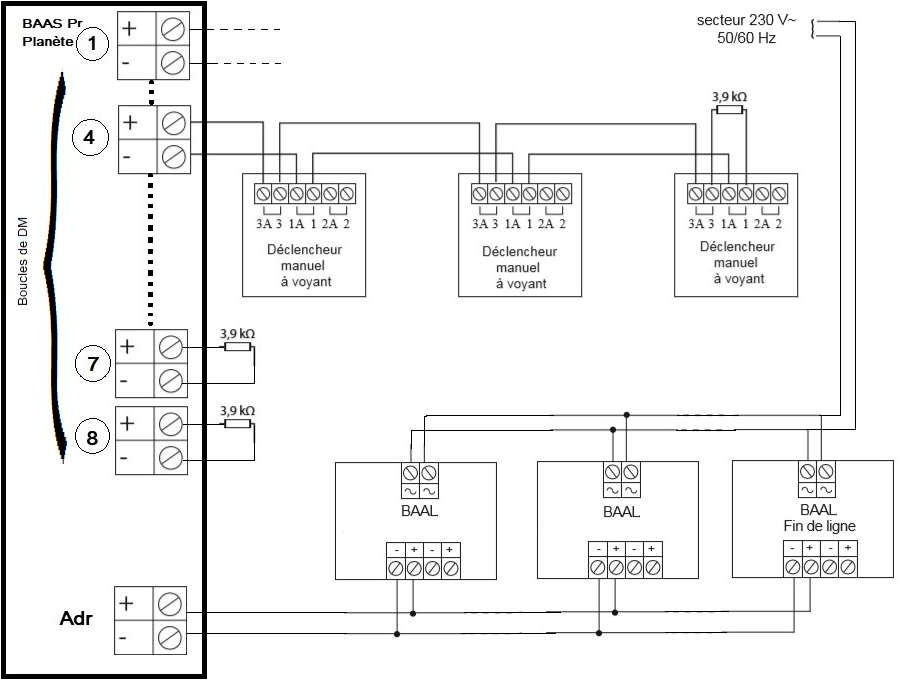 Document réponse DR3Question 16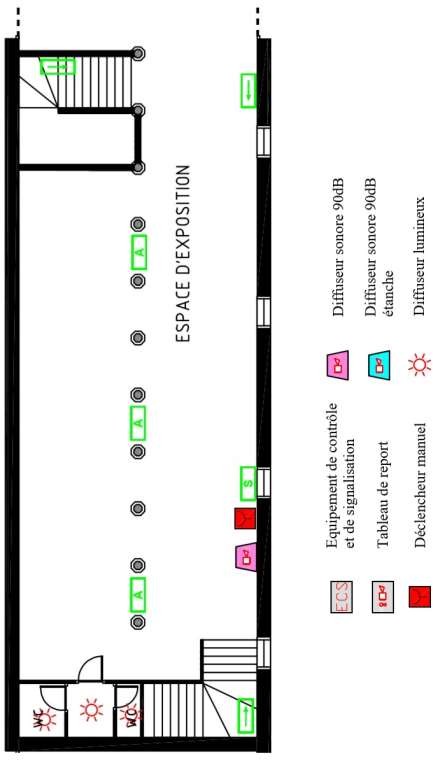 Baccalauréat Professionnel Systèmes NumériquesAP 2206 SN T 1Session 2022Éléments de correctionÉPREUVE E2 – Option SSIHTDurée : 4h00Coefficient : 5Page 1/20Nature de l’activitéType d’établissementSpécificité de l’établissementMuséeY